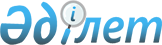 О внесении изменения в решение акима Карабутакского сельского округа от 23 июня 2008 года № 4 "Көшелерге атау беру туралы"Решение акима Карабутакского сельского округа Айтекебийского района Актюбинской области от 7 апреля 2017 года № 15. Зарегистрировано Департаментом юстиции Актюбинской области 12 апреля 2017 года № 5432      В соответствии со статьей 35 Закона Республики Казахстан от 23 января 2001 года "О местном государственном управлении и самоуправлении в Республике Казахстан", Закона Республики Казахстан от 9 февраля 2009 года "О внесении изменений и дополнений в некоторые законодательные акты Республики Казахстан по вопросам местного государственного управления и самоуправления", аким Карабутакского сельского округа РЕШИЛ:

      1. Внести в решение акима Карабутакского сельского округа на казахском языке от 23 июня 2008 года № 4 "Көшелерге атау беру туралы" (зарегистрированное в Реестре государственной регистрации нормативных правовых актов № 3-2-50, опубликованное 7 августа 2008 года в районной газете "Жаңалық жаршысы") следующее изменение:

      в преамбуле решения на казахском языке слова "Қазақстан Республикасындағы жергілікті мемлекеттік басқару туралы" заменить словами "Қазақстан Республикасындағы жергілікті мемлекеттік басқару және өзін-өзі басқару туралы".

      2. Настоящее решение вводится в действие по истечении десяти календарных дней после дня его первого официального опубликования.


					© 2012. РГП на ПХВ «Институт законодательства и правовой информации Республики Казахстан» Министерства юстиции Республики Казахстан
				
      Аким Карабутакского сельского округа 

А.А.Коргулин
